   Муниципальное  автономное дошкольное образовательное учреждение детский сад №  65 города ТюмениПроект в старшей группе«Доброта вокруг нас»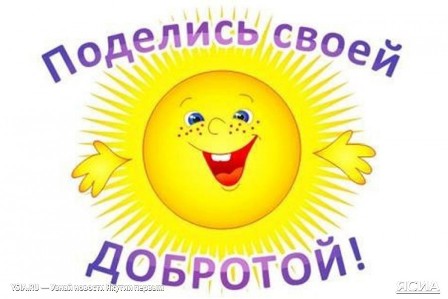 Воспитатель:   Федорова А.В.г.Тюмень 2018г.Проект в старшей группе «Доброта вокруг нас»Тип проекта: краткосрочный  (2 недели)Участники проекта: дети старшей группы, воспитатель, родители.Актуальность темы: актуальность проекта обусловлена необходимостью формирования и развития нравственных качеств и дружеских взаимоотношений между детьми. Нас подстерегает опасность – и заключается она в разрушении личности, когда материальные ценности доминируют над духовными и из нашей жизни исчезают такие понятия, как доброта, милосердие, великодушие, справедливость, взаимопомощь, дружба.Высокий уровень преступности вызван общим ростом агрессивности и жестокости в обществе. Что предпринять в данной ситуации? Как сберечь человека? Что в воспитании поставить на первое место? На сегодняшний день проблема жестокости и равнодушия в молодежной среде становится все более очевидной. Агрессия, нетерпимость, а порой и вовсе жестокость – это реалии настоящего, игнорировать которые невозможно. Едва ли существует однозначный ответ на вопрос как решать эту проблему. Основа гуманного отношения к людям - способность к сопереживанию, к сочувствию - проявляется в самых разных жизненных ситуациях. Поэтому у детей нужно формировать не только представления о должном поведении или коммуникативные навыки, а прежде всего нравственные чувства.« Если добрые чувства не воспитаны в детстве, их никогда не воспитаешь» - писал В.А.Сухомлинский.  Цель проекта:  формирование системы нравственных качеств, у старших дошкольников. Углублять представления детей о доброте как о ценном, неотъемлемом качестве человека.Задачи проекта: Воспитание доброжелательного отношения к людям, уважения к старшим, дружеских взаимоотношений со сверстниками, заботливого отношения к малышам.Развитие добрых чувств, эмоциональной отзывчивости, умения различать настроение и эмоциональное состояние окружающих людей и учитывать это в своем поведении.Воспитание культуры поведения и общения, привычки следовать правилам культуры, быть вежливым по отношению к людям, сдерживать непосредственные эмоциональные побуждения, если они приносят неудобство окружающим.План образовательной деятельности:Коммуникация: беседы «Дарите людям доброту», о добрых поступках и делах, «Моя дружная семья», « Добрые люди Кто это?», «Что такое доброта», разучивание мирилок, оформление стенда пословиц о доброте, дружбе.Познание: Ситуативные игры-истории «Котик и ежик на качелях», «Помощь бельчонку», игры «Мост дружбы», «Добрые и вежливые слова», «Добрые приветствия», дидактические игры: «Что такое хорошо, что такое плохо», «Школа вежливости», «Я не должен - я должен»; сюжетно – ролевые игры (семья, больница, магазин, пожарные, спасатели).Чтение художественной литературы: Маяковский «Что такое хорошо, что такое плохо», Осеева «Добрые слова», С. Я. Маршак «Друзья-товарищи»;                       А. Барто «Вовка – добрая душа», В. Катаев «Цветик-семицветик»Труд: труд в природе «Чистота окружающей среды начинается с меня».  Художественное творчество Рисование: «радуга добра», «Какого цвета доброта».Аппликация:«Подари прохожему улыбку».Лепка: «Солнце счастья»Музыка: прослушивание музыки «Дорогою добра»,  «Доброта» (м/ф про Фунтика), Барбарики «Доброта»,  Леопольд «Ярко светит солнце». Здоровье: целевые прогулки «Кому нужна моя помощь»Физическая культура: подвижные игры: «Добрые эльфы», «Театр теней!», «Волшебный стул».   Работа с родителями:                                                                                                                                                                         консультация для родителей «Добр ли Ваш ребенок?»,                                              выставка рисунков о доброте.    Итоговый этап:                                                                                                   оформление стенгазеты «Страна доброты»,                                                                    занятие «Сказочный денек».    Ожидаемый результат:Дети имеют четкое представление о доброте, добрых поступках.Дети знают стихи, пословицы о доброте, считалки, мирилки. Они стали охотнее их применять в совместной деятельности. Обогатился словарный запас по данной теме.                                                                                                                                                                             Дети стали бережнее относится к живому миру природы.                                                  У детей повысилась способность договариваться между собой, оказывать друг другу поддержку.                                                                                                                                 Для родителей оформлены рекомендации по коррекции социальных отношений у детей.У родителей повысился интерес к жизни группы.Приложение 1Стихи о добротеДоброта нужна всем людям,Пусть побольше добрых будет.Говорят не зря при встрече«Добрый день» и «Добрый вечер».И не зря ведь есть у насПожелание «В добрый час».Доброта — она от векаУкрашенье человека…***Не стой в стороне равнодушно,Когда, у кого -то беда.Рвануться на выручку нужноВ любую минуту, всегдаИ если кому — то, кому — то поможетТвоя доброта, улыбка твоя,Ты счастлив, что день не напрасно был прожит,Что годы живешь ты не зря.***Дорога добра
Спроси у жизни строгой
Какой идти дорогой,
Куда по свету белому
Отправиться с утра.

Иди за солнцем следом,
Хоть этот путь неведом,
Иди, мой друг, всегда иди
Дорогою добра.

Забудь свои заботы,
Падения и взлёты,
Не хнычь, когда судьба себя
Ведёт не как сестра.

Но если с другом худо,
Не уповай на чудо,
Спеши к нему, всегда веди
Дорогою добра.
Ты прочь гони соблазны,
Усвой закон негласный,
Иди, мой друг, всегда иди
Дорогою добра.М.МинковаПословицы и поговорки.Доброе слово лечит, злое калечит.Торопись на доброе дело, худое само приспеет.Добрая слава лежит, а худая бежит.Не одежда красит человека, а его добрые дела.Доброта нигде не теряет своего достоинства.Доброта без разума пуста.Добрые слова дороже богатства.За доброго человека сто рук.Не хвались серебром, а хвались добром.Кто добро творит, тому бог отплатит.В ком добра нет, в том и правды мало.За добрые дела добром платят.Злой плачет от зависти, а добрый от радости.Уроки вежливости (подборка стихотворений)Растает ледяная глыбаОт слова доброго (спасибо)Зазеленеет старый пень,Когда услышит (добрый день)Если больше есть не в силах,Скажем маме мы (спасибо)Мальчик вежливый и развитыйГоворит, встречаясь(здравствуйте),Когда нас бранят за шалости,Говорим (прости пожалуйста)И во Франции и в ДанииНа прощанье говорят (до свидания)Товарищи! ТвердитеС утра по словарю:Спасибо, извините,Позвольте, разрешите,Я вас благодарю.За что мы говорим “спасибо”?
За все, что делают для нас.
И мы припомнить не смогли бы
Кому сказали сколько раз.Отменить, что ли, слово “пожалуйста”?
Повторяем его поминутно.
Нет, пожалуй, что без “пожалуйста”
Нам становится неуютно.Простите, я больше не буду
Нечаянно бить посуду
И взрослых перебивать,
И что обещал – забывать.
А если я все же забуду, – 
Простите, я больше не буду.– Добрый день! – тебе сказали.
– Добрый день! – ответил ты.
Как две ниточки связали 
Теплоты и доброты.Нам желают: “Доброго пути!” – 
Будет легче ехать и идти.
Приведет, конечно, добрый путь
Тоже к доброму чему-нибудь.– Здравствуйте! – ты скажешь человеку.
– Здравствуй! – улыбнется он в ответ,
И, наверно, не пойдет в аптеку,
И здоровым будет много лет.Приложение 2Чтение художественной литературы(примерный перечень книг для выставки « Аллея добрых книг»):Г.Х.Андерсен  «Дюймовочка»А. Барто «Вовка – добрая душа»В.А.Сухомлинский «Все добрые люди –одна семья»В.Маяковский « Что такое хорошо и что такое плохо»С.Я.Маршак « Рассказ о неизвестном герое»В.Катаев « Цветик-семицветик»Приложение 3Правила добрых дел–Поступай так, чтобы сделать как можно больше добра многим людям.-Не твори добра на показ.-Старайся искоренять плохие привычки.-Не позволяй себе обманывать других.-Не нарушай обещания.-Не бери, не присваивай чужие ,найденные вещи, деньги, игрушки. Постарайся найти, отдать потерявшему.-Без разрешения ничего не бери.-Никогда не произноси плохих злых слов.-Не будь жадным , негостеприимным.-Не уходи от ответственности за свои поступки.Правила вежливости-Будь всегда приветлив: при встрече здоровайся, за помощь и заботу благодари, уходя, не забудь попрощаться.-Старшим, больным и усталым уступай место в транспорте; постарайся делать это не напоказ; не жди , чтобы тебя попросили уступить место.-Упавшему помоги встать.-Никогда и никуда не опаздывай. Береги время других людей.-Не заставляй волноваться о себе.Не капризничай. Твой каприз может испортить настроение другим, причинить им беспокойство.Приложение 4Конспект занятия «Сказочный денёк».                                                                                      Цель:Формировать доброжелательное, вежливое отношение к окружающим. Оказывать помощь другу. Развивать способность оценивать свое отношение к позитивным и негативным поступкам сверстников. Развивать связную инонационально выразительную речь. Развивать логику, мышление. Создать доброжелательную атмосферу для развивающей деятельности.Оборудование:  персонаж «Буратино», иллюстрации к сказкам, открытки, цветные карандаши, комнатные растения, дидактические игры «Путешествие по сказкам», «Геометрические фигуры», магнитофон.Ход занятия.Воспитатель: Придумано кем-то просто и мудро                                                                              При встрече здороваться: «Доброе утро!».                                                             «Доброе утро солнцу и птицам!                                                                                Доброе утро улыбчивым лицам!».                                                                               И каждый становится добрым, доверчивым,                                                            Доброе утро длится до вечера.Воспитатель: Ребята, давайте  поздороваемся друг с другом. (Дети здороваются «Прикосновение ладошками» под музыку «Колыбельная медведицы»)Воспитатель: У друзей ладошки теплые? (ответы детей) Да, наши друзья добрые и поделились своим теплом с вами. Появляется Буратино (Под музыку, песня «Буратино»).Буратино: Добрые слова не лень повторять мне целый день.                                                   Только выйду я из дома                                                                                                  - Добрый день кричу знакомым.Буратино:Здравствуйте, ребята! Добрый день! А какие добрые слова вы знаете, ребята? (ответы детей). Молодцы! А я Буратино. Пришел к вам в гости. Мне нужна ваша помощь. Мальвина задала мне очень много заданий. Один я справиться не могу, в школу не ходил. А вы мне поможете? (ответы детей). Достает из рюкзака первое задание «Геометрические формы»Воспитатель: (читает задание вслух)Знаешь, Буратино это задание лучше выполнить за столом. Детям раздается задание. Дети выполняют задание. (Взаимопроверка выполненного задания).Буратино благодарит детей за оказанную помощь.Буратино: Достает второе задание «Скажи наоборот». Буратино удивленно «А что это такое наоборот?»Воспитатель: А мы тебе сейчас поможем разобраться. Игра «Наоборот»Легкий - тяжелый, черный - белый, злой - добрый, широкий - узкий и т.д.Буратино: Ой, что-то я устал. Я знаю стишок про себя, но его надо рассказывать и показывать движения. Вставайте со мной в кружокФизминутка: «Буратино»Буратино потянулся                                                                                                           Раз нагнулся, два нагнулся                                                                                               Руки в стороны развел                                                                                                  Ключик видно не нашел,                                                                                             Чтобы ключик нам достать                                                                                           Нужно на носочки встать.Воспитатель: Доброта живет на свете только в добром сердце, дети.Буратино обращает внимание на оформление группы. Дети называют сказки по иллюстрациям.Буратино: А эту сказку я знаю, это моя сказка, я в ней живу. А что это за сказка? (Ответы детей)Буратино достает третье задание.Игра «В мире сказок» (дети определяют по карточкам название сказок и героев сказок).Буратино: Да, да я слышал сказку про сестрицу Аленушку и братца Иванушку. Как он в козленочка превратился. Это Мальвина мне рассказала и даже показала зарядку для пальчиков про упрямых козлятПальчиковая гимнастика.Вот мостик горбатый                                                                                                          Вот козлик рогатый                                                                                                          На мостике встретил он                                                                                                 Серого брата                                                                                                              Упрямцу с упрямцем                                                                                                   Опасно встречаться                                                                                                               И козлик с козликом                                                                                                       Стали бодаться                                                                                                         Бодались, бодались                                                                                                 Сражались, сражались                                                                                                         И в речке глубокой                                                                                                        Вдвоем оказались.Воспитатель: Ребята, вот к чему приводит ссора, а надо быть дружными, добрыми. А ведь мы с вами знаем мирилку. Давайте покажем ее Буратино.Мирилка: Ехали на лодке, кушали селедку                                                                                           А селедка не годится, надо, надо помириться                                                              Мир, мир навсегда, ссора, ссора - никогда.Буратино: Вот мой рюкзак и пустой. Вы помогли выполнить мне все задания. Большое вам спасибо. Это очень хорошо, что вы дружные, добрые, умные. Ой, сколько у вас цветов, сделаю- ка я из них букетик для Мальвины.Воспитатель: Что ты, Буратино, это у нас комнатные растения. Их нельзя рвать, ими надо любоваться. И дети смотрят на них глазами, руками не трогают. Буратино, а давай дети нарисуют цветы, а ты их подаришь Мальвине.(Дети рисуют цветы и дарят Буратино).Буратино: Ну, что ж, рюкзак мой пустой, можно смело идти к Мальвине.Воспитатель: Знаешь, Буратино, на прощание мы хотим дать тебе несколько советов:1. Человек без друзей, что дерево без корней.2. Ссора до добра не доводит3. Друзья познаются в беде.4. Новых друзей наживешь, но старых не забывай.5. Помогай другу везде, не оставляй его в бедеБуратино: Какие хорошие советы и я понял, что без хороших и добрых друзей прожить нельзя. И как же мне вас отблагодарить за вашу доброту? Да, подарю-ка я вам диск со сказкой. А на прощание давайте потанцуем.Танец под песню «Буратино»Буратино: Добрые слова не лень говорить мне целый день. Всем знакомым на прощанье говорю я «До свиданья».Приложение 5Конспект занятия «Дарите людям доброту».Цель:Уточнять представления детей о понятиях «добро», «зло», «доброжелательность», их важности в жизни людей; формировать умение оценивать поступки окружающих;Стимулировать развитие образного мышления и творческого воображения дошкольников;Воспитывать у детей доброжелательное и уважительное отношение к окружающим.Игровое оснащение. Игрушка Заяц, сундучок Вежливости, письмо, конверт с добрыми словами, сверток с кроссвордом, шапочки животных по количеству детей, Чудо-дерево, сердечки, лист ватмана с сердечком, фломастеры, бумага, клей, ножницы, аудиозапись песен В. Шаинского.Ход занятия.Воспитатель:  Ребята, поиграем в игру-приветствие «Солнце встало!»Солнце встало -Хватит спать,Хватить спать,Пора вставать!С этими словами дети выполняют движения, повторяя их за взрослым.- Проснулись? Улыбнулись! Поднимем руки, потянемся к солнышку. Здравствуй, Солнышко!- Здравствуйте всем! Сегодня я хочу поделиться с вами Добротой. Возьмемся за руки и передадим свое Добро, Тепло друг другу по кругу, легонько сжимая ладони. Это Солнышко Доброты согрело ваши ладошки.Психогимнастика «Не сердись, улыбнись!» - Каждый из вас повернет голову к рядом стоящему, посмотрит в глаза и скажет ласково, улыбаясь «Не сердись, улыбнись!»Стук в дверь.Воспитатель:  вносит игрушку - Зайчиху Лапочку.Зайчиха. Здравствуйте, ребята!Воспитатель:  Давайте поздороваемся с Зайчихой по-разному!Дети кланяются, говорят разные приветственные слова, здороваются за лапку.Зайчиха. Ой, мне больно! Я повредила лапку … (плачет)Воспитатель: Ребята, как мы можем помочь Зайчихе? (Пожалеть, перевязать, отвезти к врачу…)Словесная игра «Кто больше скажет добрых и теплых слов Зайчихе»Цель: стимулировать развитие речевого общения; вызывать сочувствие, стремление помочь ближнему.Зайчиха. Когда ты услышишь столько добрых слов, да ещё с улыбкой на лице, то сразу уходит боль и печаль. Мне стало гораздо легче. Вы знаете песенку «Улыбка»? Научите меня петь ее и танцевать!Звучит песня В.Шаинского «Улыбка».Зайчиха. Ребята, как у вас хорошо, весело, теперь я точно знаю, что вы сможете помочь мне ещё в одном деле. В зал вносят сундук.Зайчиха: Я этот сундук под елочкой нашла, но без вас побоялась его открыть. Давайте посмотрим, что там!Открывает сундук, достает письмо, воспитатель  читает.- Здравствуйте, дети. Я - Волшебница. Живу я в сказочной стране и помогаю всем учиться вежливо разговаривать, совершать добрые дела и поступки. Это мой сундучок Вежливости, в котором и вы найдете много интересных заданий.Воспитатель:  вынимает первый конверт, в котором находит таблички со словами «Спасибо», «Пожалуйста», «Здравствуйте» и другими вежливыми словами.Зайчиха достает из сундучка сверток бумаги, разворачивает…- Это кроссворд, в нем заколдовано важное слово.Приложение 6Словесная игра «Угадай слово».Цель: упражнять в отгадывании загадок.Воспитатель: Вписывая ответы загадок в клеточки, вы прочитаете нужное слово!По бумаге я бегу,Все умею, все смогу.Хочешь - домик нарисую,Хочешь - елочку в снегу,Хочешь - дядю, хочешь - сад,Мне любой ребенок рад! (Карандаш) Круглый, яркий и тугойЕсть и голос - бас густой,А басит он лишь тогда,Когда бьют его в бока:Деревянные дубинкиВыбивают дробь по спинке. (Барабан).Что за странная избушкаПоявилась над опушкой?Низко над землей виситИ пропеллером вертит.Есть окошки, есть и дверь,А рычит, как страшный зверь. (Вертолет)В нем живет моя семья - В доме, что стоит под елкой.Я несу туда иголки,Приношу добычу я.Нас в лесу найти не трудно,Лишь под ноги посмотри,Назови меня скорей - Я рабочий … (муравей). Посмотри-ка, по дорожкеХодят маленькие ножки.На головке - гребешок.Кто же это? (Петушок). Привезли мы в дом волшебныйЯщик необыкновенный.Кнопку нужную нажми,Сядешь в кресло и смотри! (Телевизор).В руки ты ее берешьИ на кнопку сильно жмешь.А она как закрутится,Заюлит и завертится,Затанцует, запоёт.Кто игрушку назовет? (Юла).Воспитатель: Какое слово у нас получилось? (Доброта).Зайчиха. Какие вы молодцы! Вы нашли очень важное слово - Доброта. В лесу это слово всем пригодится. Зайчиха. Спасибо, ребята, давайте ещё раз заглянем в сундучок.Достает из сундучка ещё одно задание.Дидактическая игра: «Оцени поступок».Цель: развивать связную речь детей, упражнять в установлении причинно-следственных отношений с опорой на сюжетную картинку, воспитывать честность, скромность, вежливость.Воспитатель:  достает из конверта карточки из дидактической игры «Оцени поступок» и просит найти к ней продолжение.Зайчиха. Ребята, помогите мне выбрать из этих картинок только те, на которых изображены хорошие поступки. Сложим из них цепочку и расскажем Добрую историю!Воспитатель:  Волшебнице очень понравился такой рассказ, мы его сложим в ее сундук. (Достает сверток и записку.) Ребята, это Чудо-дерево! Посмотрите, какое оно печальное и сухое! Помогите ему стать нарядным и веселым!Приложение 7Беседы о….	"Добро не умрет, а зло пропадет"Цель: Формировать у детей представление о добре и зле (добро всегда побеждает зло, о хороших и плохих поступках, умение правильно оценивать себя и других; учить видеть положительные и отрицательные качества персонажей. Воспитывать у детей такие качества личности, как щедрость, честность, справедливость, умение сопереживать и сочувствовать другим людям Воспитатель читает детям стихотворение:                                                                        Быть легче добрым или злым?                                                                                     Наверно, легче злым.                                                                                                    Быть добрым – значит отдавать                                                                                         Тепло свое другим.                                                                                                       Быть добрым – значит понимать                                                                                               И близких и чужих                                                                                                                 И радости порой не знать,                                                                                            Заботясь о других.                                                                                                        Конечно, доброму трудней,                                                                                                      И все же посмотри:                                                                                                                  Как много у него друзей!                                                                                                        А злой всегда – один…  Ситуативный разговор.  Воспитатель: Ребята, а как думаете вы, что такое добро? (рассуждение детей). Одно добро – это сокровища, книги, драгоценности, картины, игрушки. Такое добро можно увидеть и даже руками потрогать. Другое добро можно услышать – это музыка, задушевные стихи, нежные слова. Но есть такое добро, которое нельзя потрогать, его нельзя увидеть, услышать, но его должен иметь каждый человек: и вы, и я, и ваши родители. Это доброе сердце, добрую душу, добрые слова, чтоб помогать тем, кто попал в беду. О таких людях говорят "Добрый человек". (Добры – добросердечный)  Воспитатель: Где вы могли слышать о добрых людях и добрых поступках? (Наверное больше всего в сказках)  Воспитатель: Про каких героев вы можете сказать, что они добрые? (Золушка, Аленушка, Крокодил Гена, Чебурашка, Мальчик – спальчик, Ховрошечка)  Воспитатель: А только ли добрыми бывают сказочные герои? Да они бывают злыми.  Давайте вспомним злых сказочных персонажей? (Злая мачеха, Кощей бессмертный, Караба – Барабас, Баба Яга, гуси - лебеди)  Ролевая гимнастика: с помощью мимики и пантомимики изобразить добрых сказочных героев или злых. (Золушка, Злая мачеха, Чебурашка, Старуха Шапокляк, Мальвина, Баба – Яга)  Воспитатель: В сказках добро всегда побеждает зло. Жаль, что в жизни бывает по-разному.  Послушайте историю.  Жила – была девочка, такая же как вы. Ей часто дарили много красивых, ярких, дорогих, игрушек. Но она никогда не делилась ими с другими детьми. А когда они ей надоедали, девочка ломала их и отправляла в кладовку. Там поселились заяц, с оторванным ухом, машина без колес, грязная кукла с растрепанными волосами. Однажды новые игрушки испугались, что тоже окажутся в кладовке и пошли искать себе новую добрую хозяйку. И осталась только старые закрытые в кладовке игрушки.  Воспитатель: Как вы думаете эту девочку можно назвать злой? Почему?  Как вы думаете, что она почувствовала, когда утром, открыв глаза, не увидела своих любимых новых игрушек?  Она разозлилась, стала громко кричать и требовать от мамы новые игрушки. Но мама сказала: «Надо было беречь игрушки и по–доброму к ним относиться». Воспитатель: Как вы думаете, что произошло дальше?  От обиды на маму и игрушки она решила спрятаться в кладовку. Девочка долго плакала, но вдруг увидела коробку со старыми поломанными игрушками. Она так обрадовалась им, прижала к груди грязную лохматую куклу, зайца с оторванным ухом и долго сидела задумавшись.  Потом девочка пошла к себе в комнату достала нитку с иголкой, пришила зайцу ухо, причесала и умыла куклу. И долго – долго с ними играла.  Воспитатель: Как вы думаете, что произошло с девочкой? (она из злой превратилась в добрую). Что помогло ей стать добрее? (забота, внимание, сочувствие)  Воспитатель: Как вы думаете, добро победило зло? А почему вы так решили?Беседа: « Дружбой дорожить умейте!»Цель:  знакомство воспитанников с правилами дружбы. Задачи: 1)  показать важность истинных друзей в жизни человека;                2) научить доброжелательности и снисходительности, стремлению понимать друг друга;                3) научить разделять радости и печали друзей.   Ведущий: Тема нашей беседы: «Дружбой дорожить умейте!». Поэтому мы с вами сегодня поговорим о дружбе. Во все времена и у всех народов очень высоко ценились дружба, верность и преданность.Попробуем вспомнить пословицы о дружбе. Я начну, а вы продолжайте. 1. Все за одного, а один за …..(всех).2. Семеро одного …… (не  ждут). 3. Один в поле….(не воин). 4. Старый друг лучше….. (новых двух). 5. Нет друга, ищи, а нашёл .....(береги). Ведущий: Видите, как много пословиц сложил народ о дружбе, и это только малая часть. А теперь послушайте поговорки о дружбе и объясните их смысл: 1. Трусливый друг опаснее врага (в трудную минуту трусливый друг может испугаться и подвести). 2. Кто себе друзей не ищет, самому себе враг (без надёжных друзей человеку в жизни тяжело, поэтому надо искать себе друзей и самому быть надёжным другом). 3. Дерево крепко корнями, а человек  друзьями (чем глубже и крепче корни у дерева, тем оно лучше противостоит непогоде, чем крепче человеческая дружба, тем легче переносятся человеком удары судьбы).  4. Дружба, что стекло: расколешь - не соберёшь (разбитое стекло уже не вставишь в окно. Если обидишь друга, то можешь потерять его навсегда). 5. Хочешь дружбы - будь другом (когда сам научишься дружить, тогда и друзья появятся. Каждый человек ценит в другом хорошие качества друга).  Ведущий: Слово «дружба» по своему значению тесно связана с таким понятием, как родственная близость. Дружба предполагает взаимную помощь и эмоциональную близость, т.е. сходство чувств, переживаний. Как вы думаете, какого друга можно назвать настоящим? А каким бы ты хотел видеть своего друга? Чего бы ты желал от друга? Ведущий: Некоторые ребята любят командовать, требуют, чтобы все прислушивались только к  их мнению, беспрекословно им подчинялись. Послушайте в связи с этим стихотворение А.Барто «Требуется друг» «Все живут - не тужат, а со мной не дружат!  Бант у Кати расписной, красные колготки  и характер кроткий.Я шепчу: - Дружи со мной… мы же одногодки, как сестрички мы почти, мы как две голубки из одной скорлупки. Я шепчу: - Но ты учти - ты во всём должна идти другу на уступки. Предлагаю Ильиной - ты дружи со мной одной! Есть разряд у Ильиной - и спортивный свитер, и девчонок свита. Подружусь я с Ильиной, стану знаменита! Все пятёрки до одной у Светловой Нади. Я прошу: - Ты  со  мной подружись хоть на день! Мы с тобой поладим. Будешь ты меня спасать - дать контрольную списать.А девчонки на дыбы! Говорят: Молчала бы! Не вставать же на колени, уговаривать подруг… Напишу я объявленье: срочно требуется друг! Ведущий: Бывает,  встречается вам человек общительный, внимательный и  доброжелательный. Он и советы даёт, и развеселит, и уговорит… А вот другом его назвать - язык не поворачивается. Он, как героиня стихотворения, думает только о себе. Настоящая дружба начинается с чуткости к другому, с умения поставить себя на место друга. Но бывает так, что за дружбу выдают привычку ходить вместе в кино, встречаться, чтобы послушать музыку, готовить вместе уроки. Такие отношения скорее можно назвать товарищескими. Попробуем провести уточнение понятий: друг, товарищ, приятель, ровесник.Друг - человек, близкий вам по духу, по убеждениям, на которого можно во всём положиться.Товарищ - человек, близкий вам по роду деятельности, занятий, по условиям.Приятель - человек, с которым у вас сложились хорошие, простые, но не совсем близкие отношения. Ровесник - человек одного с вами  возраста, т.е. сверстник, одногодок, однолеток. У каждого человека не так много настоящих друзей.Берегите друзей. Бытует мнение, что друзья познаются в беде, в трудную минуту. Выбирайте их не спеша, но ещё меньше торопитесь расстаться с ними. Другу ты отдать сумейВсё тепло души своей.Всё отдал - богаче стал, что сберёг, то потерял.Итог: Итак, ребята, о чем мы с вами сегодня беседовали?             Так каким должен быть друг?  Приложение 8МирилкиСвоё название мирилки получили от слова «мир» - мириться, дружба. Это короткие стихотворные строчки, которые проговаривают дети после ссоры. При этом ребята сцепляют мизинцы и трясут руками, прощая друг друга.1.Ссориться не будем.                               2. Жили - были я ли, ты лиБудем мы дружить.                                     Между нами вышел спор.Клятву не забудем,                                       Кто затеял позабылиПока будем жить.                                         И не дружим до сих пор.Ир - ир- ир- ир,Наступил мир.                                         3. Петя драться любит оченьБа-ба-ба-ба                                                   С ним играть никто не хочет.Снова дружба.                                             На друзей не дуйся, брат.Я мирюсь, мирюсь, мирюсь.                       Сам ты в этом виноват!И я больше не дерусь.                                 Драчунов и нытиковНу, а если подерусь,                                     Пусть исправит критика.В грязной луже окажусь. 4. Ем я кашу и сметану,                             5. Улыбкой делиться мы будем,У меня силёнки есть.                                  И с дружбой по жизни шагать.Все же драться я не стану,                         Пожалуйста, больше не будем,Только ты ко мне не лезь.                         Друг друга мы обижать. 6. Лучше съешьте вы ириску                        7. Не ругайся, не бранись.     Или сладких сухарей.                                     А скажи ты: «Подружись»А драчливых и капризных                             А скажи ты: «Помирись»Прочь гоните поскорей.                                  Будем мы с тобой всегда                                                                           Неразлучные друзья! 8.Мы с тобою подружились                           9. Кто будет играть в интересную игруЧтобы вместе играть.                                           Драться, обзыватьсяЧтоб игрушки и улыбки                                      Тому не разрешу.Друг другу дарить.                                              Лучше весело игратьЧтобы ссора исчезла                                            Никого не обижать,И пропала обида                                                   Если будешь драться -Чтобы яркое солнце                                             Один можешь остаться.Нам светило всегда. 10. Я твой друг,                                                   11. Раз, два, три, четыре, пять.Ты мой друг                                                             Мы помиримся опять,Руку мне давай                                                        Руку крепко мы пожмемИ меня не обижай.                                                   И опять дружить начнем.12. Мы дружные дети,                                                 13.Кто ударил мячиком,Драться нельзя.                                                                На ногу наступил.Давай с тобой обниматься                                               Кто сделал все нечаянно - И прокричим: Ура! Ура! Ура!                                         Прощенья попросил.Играть уже пора.                                                             С тем я буду играть,                                                                                            И не буду обижать.14. Два козлика, два братца                                                 15. Ты мой другДерутся и бранятся                                                                     И я твой друг,Я говорю им: «Братцы,                                                               Помирившись, Не надо, братцы, драться!                                                         Встали в круг.Лягаться и бодаться!                                                                  Раз, два, раз, два,А надо разобраться!»                                                                 Начинается игра.16.Для чего нам ссориться,                                               17. Ты мирись, ты мирись!Просто не понятно.                                                                  Больше с нами не дерись!Лучше взявшись за руки,                                                        Раз, два, три, четыре, пятьПеть на целый свет!                                                                 Будем дружно мы играть!Если мы помиримся.                                                       Это так приятно.                                                                 18. Мы одной планеты детиИ милей на свете                                                                      Все друзья, одна семья.Дружбы нет!                                                                     Дружбе нет преград на свете                                                                                                  Дружба - это ты и я!19. Драться больше мы не будем                                       20. Мы помиримся с тобою,Помириться не забудем                                                        Очень дружно заживем.Руку ты мою пожми,                                                             Нам ругаться недосуг,На меня зла не держи.                                                           Поиграем лучше, друг. 21.Петухи распетушились,                                               22. Бессовестный,А подраться не решились,                                                       Безжалостный,Если будешь петушиться,                                                       Не бей меня, пожалуйста,Можно перышек лишиться.                                        Будь веселым, добрым, смелым,Если перышек лишиться,                                                      Моим другомНечем будет петушиться.                                                        Самым верным.Приложение 9Ситуативная игра-история «Котик и ежик на качелях»Цель: обогащение опытом эффективного взаимодействия в ситуации столкновения интересов.Беседа с постановкой проблемной задачи.Взрослый: Ребята, бывает ли такое, что вы ссоритесь? (Ответы детей). Представьте двух друзей, каждый из которых хочет покачаться на качелях. Друзей зовут Ежик и Котик. Как помочь им не поссориться?На роли Ежика и Котика выбираются два ребенка, им выдаются маски соответствующих героев. Роль качелей выполняет стул с высокой спинкой. Детям предлагается изобразить происходящую ситуацию.Инсценировка стихотворения.В тихом лесу, средь кустов и дорожек,Жили два друга - Котик и Ёжик.Как-то они на прогулку пошли и на поляне качели нашли.Ежик навстречу качелям шагнул,Котик качели к себе потянул,Котик: «Я первый!», а Ёжик: «Нет. Я!»Не уступают друг другу друзья.Котик обиделся: «Значит, ты, Ёж,Мне как товарищ совсем не хорош».Дети инсценируют стихотворение.Обсуждение проблемы, поиск путей решения.Вопросы к детям:1. Почему Котик решил не дружить с Ёжиком? (Ёж не уступил ему качели.)2. Как вы считаете, стоит ли из-за этого ссориться с друзьями? (Нет.)3. Как помирить друзей, сделать так, чтобы ссоры не было? (Ответы детей.)Взрослый: Давайте еще раз прочитаем стихотворение, но с веселым концом, где Котик и Ёжик смогли договориться и избежать ссоры.В тихом лесу, средь кустов и дорожек,Жили два друга - Котик и Ёжик.Как-то они на прогулку пошлиИ на поляне качели нашли.Ежик навстречу качелям шагнул,Котик качели к себе потянул,Котик сказал: «Покачаю тебя.Мы ведь с тобою, Ёжик, друзья!»Подведение итогов.Взрослый: Итак, что нужно сделать, чтобы не ссориться?Дети: Нужно уметь договариваться.Ситуативная игра-история «Котик и ежик на качелях» «Помощь бельчонку».Котика мама послала на почту,Маме письмо отослать надо срочно.Ёжик с приятелем вместе пошел,С другом в дороге всегда хорошо.Слышат в лесу они плач чей-то громкий,И увидели под елью Бельчонка,Он в незнакомое место попал,Маму и дом свой родной потерял.«Ты нас, бельчонок, здесь подожди,Много у нас еще дел впереди.Если с тобою будем возиться,Почта, наверно, успеет закрыться!.Выход из проблемной ситуации.«Бедный малыш, мы поможем тебеИ одного не оставим в беде.Маму свою ты найдешь вместе с нами,Будем теперь с тобою друзьями».Ситуативные игры могут быть рекомендованы воспитателям, для использования на занятиях, в развлечениях, а также родителям, которые хотят лучше узнать своего ребенка, ненавязчиво обучая его правилам общения и вводя в мир общечеловеческих ценностей.Игры.Игра «Мост дружбы».Цель: развивать ориентацию на поведение и эмоциональное состояние другого, способности видеть позитивное в другом, преодоление нерешительности, скованности, оптимизировать взаимоотношения.Взрослый показывает линейку (незаточенный карандаш или др.).и говорит: «Это мост дружбы. Давайте попробуем удержать этот мост лбами, при этом будем говорить друг другу что-либо хорошее».Игра «Я не должен - я должен».Цель: 1. Формировать умение оценивать свои поступки и поступки других людей.               2. Воспитывать уважительное отношение, сочувствие, отзывчивость к сверстникам, окружающим людям.                                                                                                                    3. Закреплять умение осознанно делать выбор и объяснять его.                                              Ход игры.Взрослый заранее готовит сюжетные картинки, связанные с приемлемыми и неприемлемыми взаимоотношениями (В системах: взрослый-ребёнок, ребёнок - ребёнок) и шаблоны «Я не должен», «Я должен», изображение знаков «+, - »I вариант: Ребенок раскладывает около шаблонов те картинки, которые изображают соответственно ситуации неприемлемые, либо приемлемые во взаимоотношениях между людьми, объясняет свой выбор.II Вариант: дети сидят на стульях, у каждого по 2 шаблона. Взрослый показывает сюжетную картинку, предлагает детям сделать выбор и показать шаблон, соответствующий их выбору. Выслушиваются объяснения 2-3 детей.Игра: «Волшебные руки».Цель: оптимизировать взаимоотношения в группе путем стимулирования телесного контакта между детьми; преодоление эгоцентризма, эмоциональной отчужденности у дошкольников.                                                                                                                                                     Один из игроков изображает камень. Он принимает удобную для себя позу и застывает. Остальные участники игры, положив свои руки на плечи, спину, грудь, живот «камню», стараются передать ему свое тепло. Ведущий говорит игрокам: «Положите свои руки на камень, говорите вместе со мной: «Даю тебе, камень, тепло моих рук, жар моего сердца, мою любовь и преданность!» Что происходит с вашими руками? Что происходит с камнем?»